Liite 2: Esimerkki raportista 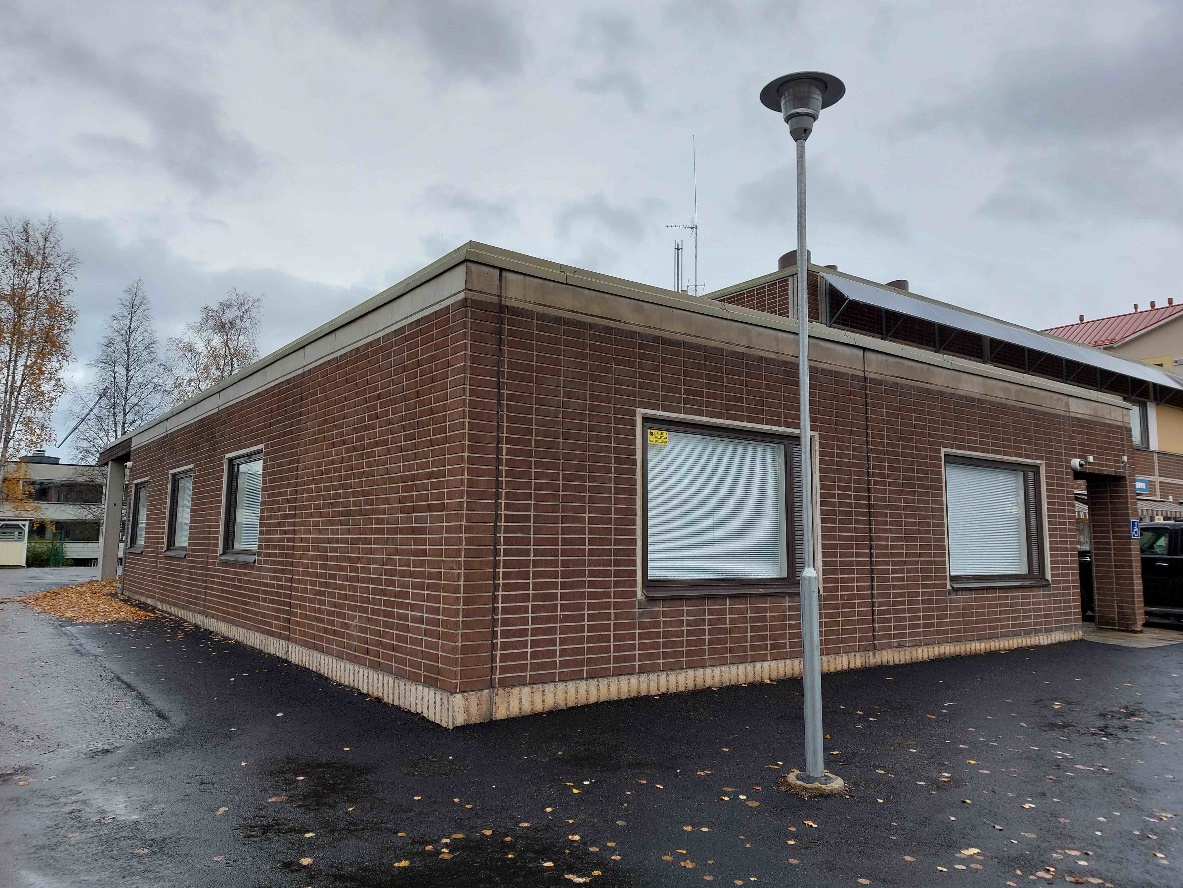 HOMEKOIRATUTKIMUSKOY Koirankarva, Kauppakatu 12, 98765 HauhoTiivistelmäVuonna 1977 valmistuneesta toimistorakennuksesta tutkittiin 23.9.2023 homekoiran avulla ennakoivasti vuokralle tarjotut ensimmäisen kerroksen toimistotilat mahdollisten mikrobihajujen varalta.  Homekoira teki kaksi ilmaisua: toimiston 123 ulkonurkkaan ja käytävälle 112_5. Kyseisissä tiloissa oli havaittavissa maakellarimaista hajua. Suositellaan kosteus- ja homevaurioihin perehtynyttä kuntotutkijaa arvioimaan jatkotutkimustarvetta.Harrin Homekoirat Oy10.10.2023ToimeksiantoHomekoiratutkimuksen yleistiedot	Käytetty mittauskalusto	Tutkimushetken olosuhteet	Tutkimuksen tuloksetPäällisin puolin rakenteissa ei havaittu kosteusjälkiä tai näkyvää mikrobikasvua. Muut homekoiranohjaajan havainnot ja homekoiran tekemät ilmaisut olivat seuraavat: Alla on esitetty tutkitun alueen pohjakuva (kuva 1) ja valokuvia koiran ilmaisukohdista (kuvat 2 ja 3).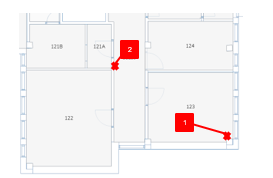 Kuva 1. Tutkitun alueen pohjapiirros, johon koiran ilmaisukohdat on numeroitu ja merkitty punaisella sekä tutkimushetken painesuhteet ulkovaipan yli. 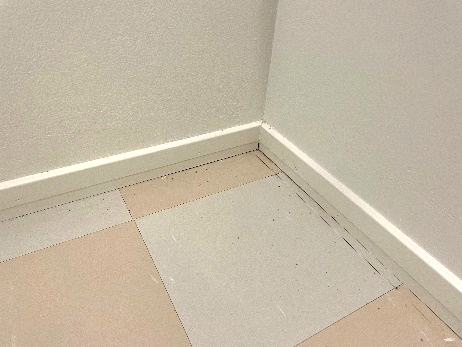 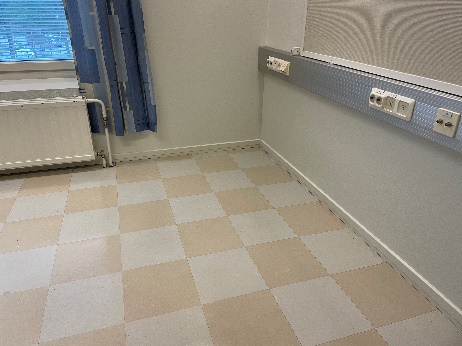 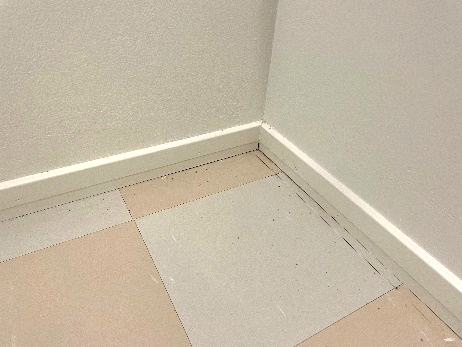 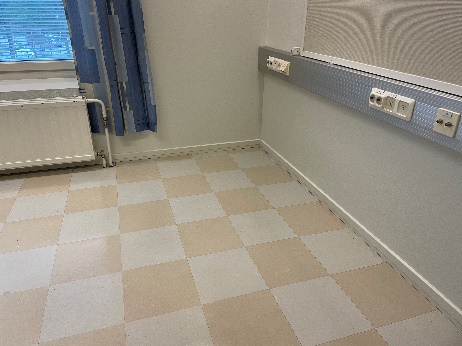 Kuva 2. Ilmaisu 1. Homekoira ilmaisi toimistohuoneessa 123 ulkonurkkaa lattian rakenneliitoksesta. 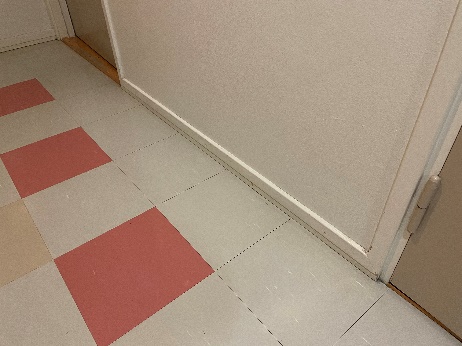 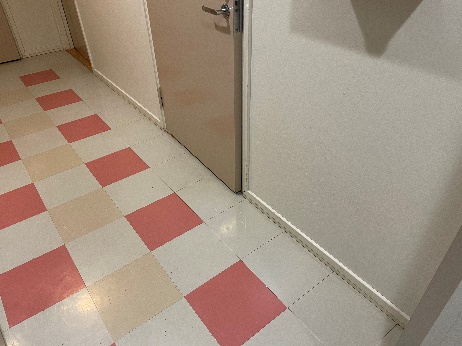 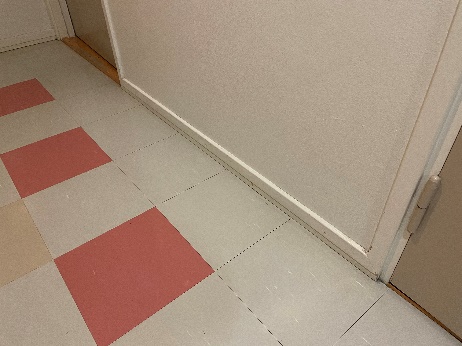 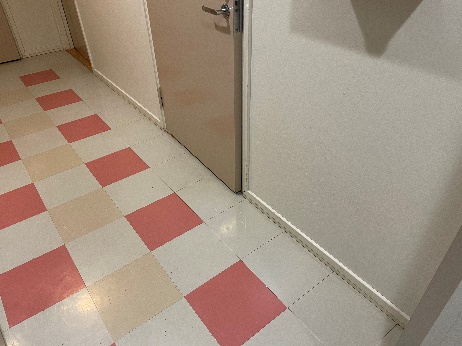 Kuva 3. Ilmaisu 2. Homekoira ilmaisi käytävällä 112_5 tilan 122 vastaista väliseinää lattian rakenne-liitoksesta. Väliseinä (ei rakenneleikkauskuvaa saatavilla) on isännöitsijältä saadun tiedon mukaan kantava rakenne ja perustettu lattiapinnan alapuolelta.YhteenvetoKerroksen 1 tilaajan rajaamat toimistotilat tutkittiin koulutetulla homekoiralla. Homekoira ilmaisi toimistotilassa 123 ulkonurkan ja lattian rakenneliitosta. Homekoiranohjaaja havaitsi tilassa muista toimistotiloista poikkeavan maakellarimaisen hajun. Homekoira ilmaisi lisäksi käytävällä 112_5 tilan 122 vastaista puurunkoista väliseinää lattian rakenneliitoksesta. Väliseinä on isännöitsijän mukaan kantava rakenne ja perustettu lattiapinnan alapuolelta. Käytävällä havaittiin maakellarimainen haju.Jatkotoimenpiteenä suositellaan homekoiratutkimusten tulosten arviointia kosteus- ja mikrobivaurioihin perehtyneellä kuntotutkijalla. Tämä homekoiratutkimus on tehty noudattaen Homekoiran käyttö mikrobiperäisten hajujen havainnoimisessa -oppaan (Terveet tilat 2028 -ohjelma, 2023) suosituksia.AllekirjoitusHauho 10.10.2023Harri HurtasHarri Hurtas
HomekoiranohjaajaYleistietoa homekoiratutkimuksestaHomekoiratutkimus on rakenteita tai materiaalia rikkomaton kuntotutkimusmenetelmä, jossa koulutetun koiran avulla tarkastetaan tilat mikrobiperäisten hajujen tai niiden vuotoreittien paikantamiseksi. Koira kertoo ilmaisullaan löytäneensä tilasta sille opetettua hajua. Jokaisella koiralla on oma ilmaisutapansa, jota koiranohjaaja tulkitsee. Kosteusvaurioihin liittyvien mikrobiperäisten hajujen lisäksi koira voi havaita sellaisia mikrobihajuja, jotka eivät ole peräisin rakenteiden vaurioista, vaan esimerkiksi rakennuksen alta ryömintätilasta tai maaperästä. Homekoiran ei ole tarkoitus ilmaista kosteutta tai kostuneita materiaaleja eikä se ilmaise rakennuspölyä, heikkoa siivouksen tasoa, eikä ilmanvaihdon puutteita. Homekoiratutkimus ei myöskään ota kantaa terveyshaittoihin.Homekoiratutkimuksen aikana ja tuloksia tarkasteltaessa on tärkeää huomioida tutkimusolosuhteet, etenkin jos ne poikkeavat tilan tavanomaisista käyttöolosuhteista. On huomioitava myös, että sisäilman laatuun vaikuttaa mikrobien lisäksi useita muita tekijöitä, joita ei havainnoida homekoiran avulla.Jatkotutkimustarvetta arvioitaessa painoa annetaan sille, tehtiinkö homekoiratutkimus osana ennakoivaa toimintaa, korjausten laadunvarmistusta vai epäiltäessä rakenteiden mikrobivaurioita. Lopullisia johtopäätöksiä tutkitun tilan kunnosta ei tule perustaa pelkästään homekoiratutkimukseen.Lisätietoa homekoiratutkimuksista oppaassa Homekoiran käyttö mikrobiperäisten hajujen havainnoimisessa - opas tilaajalle, koiranohjaajalle ja kuntotutkijalle (https://www.tilatjaterveys.fi/homekoiraopas).TutkimuskohdeKauppakatu 12, 98765 Hauho
Koy KoirankarvaVuonna 1977 valmistunut kaksikerroksinen toimistorakennusToimeksiantajaKoy Koirankarva
c/o Matti Mallikas, isännöitsijä, puh. 123 456 7890
Koirakuja 16, 98765 Hauho matti.mallikas@mattimallikas.fiToimeksisaaja, homekoiranohjaaja, mittaaja ja pätevyysHarrin Homekoirat Oy, puh. 098 765 4321
Harri Hurtas
Ehtaraitti 1, 98765 Hauho harri.hurtas@harrinhomekoirat.fiToimitetut lähtötiedotMatti Mallikas toimitti lähtötietolomakkeen ja pohjapiirustuksen Tutkimuksen tarkoitusEnnakoiva katselmus mahdollisesti vuokrattaviin tiloihinTutkimuksen ajankohta 23.9.2023 klo 14–15Tutkitut tilat ja kokonaisalaEnsimmäisen kerroksen toimistotilat 121A, 121B, 122, 123, 125 ja käytävä 112_5.Alueen pinta-ala n. 80 m2Tutkimuksessa läsnäMatti Mallikas ja tilojen työntekijöitäRaportin jakeluKoy Koirankarva c/o Matti MallikasHomekoira parsonrussellinterrieri Jorma FI123456/99Paine-ero- ja olosuhdemittalaiteTesto dp 440Paine-ero ulkovaipan yli (hetkellinen mittaus)124 (Koirakujan puoli)-3 PaPaine-ero ulkovaipan yli (hetkellinen mittaus)122 (sisäpihan puoli)-3 PaSääolosuhteet (Foreca)etelätuuli 1 m/s lämpötila 10 °Cilmankosteus 89 % RHetelätuuli 1 m/s lämpötila 10 °Cilmankosteus 89 % RHSisäilman olosuhteetlämpötila 21 ◦Csisäilman kosteus 40 % RHlämpötila 21 ◦Csisäilman kosteus 40 % RHIlmanvaihdon toiminnan kuvaus ja asetusIlmanvaihtona on koneellinen tulo- ja poistoilmanvaihto lämmöntalteenotolla. Rakennuksessa on yksi ilmanvaihtokone, joka oli tutkimuksen aikana normaalilla käyttövoimakkuudella. Sosiaalitilan ilmanvaihtoa tehostetaan kohdepoistona erillisellä jatkuvatoimisella huippuimurilla. Tutkimuksen aikana ilmanvaihto oli päällä normaalikäyttötilassa asennossa 2.Ilmanvaihtona on koneellinen tulo- ja poistoilmanvaihto lämmöntalteenotolla. Rakennuksessa on yksi ilmanvaihtokone, joka oli tutkimuksen aikana normaalilla käyttövoimakkuudella. Sosiaalitilan ilmanvaihtoa tehostetaan kohdepoistona erillisellä jatkuvatoimisella huippuimurilla. Tutkimuksen aikana ilmanvaihto oli päällä normaalikäyttötilassa asennossa 2.Rajoitukset ja häiriötekijätTutkimuksen aikana ei ollut tutkimuksen tulokseen vaikuttavia häiriötekijöitä. Koiralla oli hyvin tilaa tutkia sovitut tilat.Tutkimuksen aikana ei ollut tutkimuksen tulokseen vaikuttavia häiriötekijöitä. Koiralla oli hyvin tilaa tutkia sovitut tilat.TilaHomekoiranohjaajan aistinvarainen havaintoHomekoiran ilmaisutoimistotila 123 ja käytävä 112_5maakellarimainen hajuyksi ilmaisu kummassakin tilassa, ks. kuvattoimistotilat 121A, 121B, 122 ja 125ei poikkeavaaei ilmaisuja